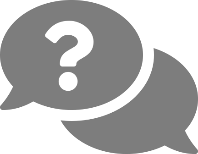 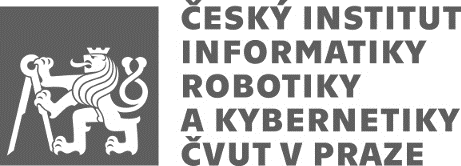 Otázka 1: Co se mi v uplynulém období povedlo - z čeho mám radost a na čem mě opravdu bavilo pracovat?Otázka 2: Co se mi nepovedlo/nepodařilo udělat a co by muselo být jinak (co bych potřeboval/a, aby se mi to povedlo?Otázka 3: Jaké jsou mé osobní cíle v tomto následujícím roce/ v 3 letech? (např. vzdělávání se, v profesní rovině, karierním postupu). Co potřebuji, abych se k těmto cílům dopracoval/a?Otázka 4: Stále trvá koronavirová pandemie. Jaké máte v této souvislosti k provozu na pracovišti připomínky, nápady a návrhy?______________________________________________________________________ POHOVORY SE ZAMĚSTNANCI POHOVORY SE ZAMĚSTNANCIJméno:Oddělení:Datum: